Lampiran 2SOAL PRE TESTSekolah		: SDN 192 Inpres TakkalasiMata Pelajaran	: Ilmu Pengetahuan Alam Kelas/Semester	: IV/ IMateri			: BendaAlokasi Waktu	: 60 menitPetunjuk Mengerjakan Soal :Bacalah soal dengan cermat dan teliti. Kerjakanlah terlebih dahulu soal yang Anda anggap lebih mudah.Berilah tanda silang (X) salah satu jawaban A, B, C, dan D pada salah satu jawaban yang tersedia pada lembar jawaban soal.Jika ada soal yang belum jelas, silahkan ditanyakan langsung.Tidak diperbolehkan untuk membuka catatan dan bekerjasama dengan teman.Benda-benda dapat dikelompokan berdasarkan wujudnya menjadi berikut ini .... 	a. Padat, cair dan uap b. Cair, es dan keras c. Padat, cair dan gas d. Keras, lunak dan sangat kerasDi bawah ini merupakan sifat suatu benda, yaitu:Bentuknya tidak tetapMenekan ke segala arahMeresap melalui celah-celah kecilPermukaannya yang tenang selalu datarBenda yang memiliki sifat di atas adalah benda….Cair	c. uapPadat	d. gasJika minyak goreng dari botol I dimasukkan ke botol II,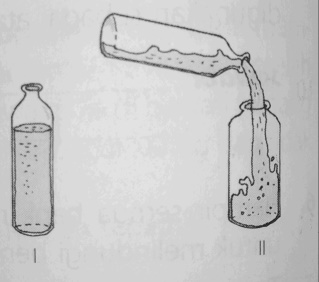 Maka bentuk minyak goreng dalam botol II…..Seperti botol ISeperti botol IITidak seperti botol I dan IITidak menentuPermukaan benda cair yang tenang selalu….Miring	c. datarTegak	d. tidak tetapBerikut ini adalah contoh benda cair, kecuali .... a. Agar-agar 	c. Air 		b. Minyak 	d. susu Contoh benda padat diubah bentuknya adalah .... 	a. Memasak air 	c. Meraut pensil	b. Memindahkan meja 	d. Mengangkat kursi Benda di bawah ini yang merupakan benda gas adalah….Asap	c.  pulpenBensin	d.  minyak wangiBenda cair mengalir dari .... a. Tempat yang rendah ke tempat yang tinggi b. Laut ke sungai c. Tempat yang tinggi ke tempat yang rendah d. Tempat yang dingin ke tempat yang panasDi bawah ini benda padat yang dapat larut dalam air adalah…Pasir dan semen	c.  Kacang hijau dan kacang tanahGula pasir dan garam	d.  kelereng dan uang logamContoh peristiwa perubahan wujud benda padat menjadi cair terjadi pada…air yang membeku dalam freezerkapur barus yang diletakkan di ruang terbukaair yang dipanaskanes krim yang diletakkan di atas mejaMenyublim adalah peristiwa perubahan benda dari .... a. Gas menjadi air 	c. Padat menjadi cair b. Padat menjadi gas 	d. Cair menjadi padat Proses perubahan dari cair menjadi padat dinamakan .... a. Mencair 	c. Membekub. Menguap 	d. MenyublimContoh perubahan mencair terjadi pada .... a. Es batu yang berubah menjadi air b. Air panas yang berubah menjadi uap ketika mendidih c. Kamper yang semakin lama semakin habis d. Semen yang menjadi keras karena tercampur airBahan berikut ini yang tidak menyerap air adalah….Kertas	c.  kardusKain	d.  plastikPerhatikan gambar di samping!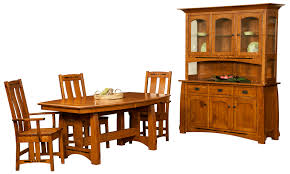 Untuk membuat perabotan seperti pada gambar, dibutuhkan bahan yang….Lembut dan tahan apiLentur dan tahan airKuat dan kerasLembut dan lenturBerikut ini bahan yang memiliki sifat keras dan lentur adalah…Plastik	b.  kacaKaret	d.  kainBerikut sifat yang dimiliki oleh karet, kecuali.... Elastis 	c. lenturTembus pandang	d. Tidak mudah robekBerikut ini, sifat-sifat yang dimiliki kain adalah .... Ringan dan menyerap air 	c. Berat dan elastis Keras dan ringan 	d. Tahan panasBenda yang mempunyai sifat bahan yang keras dan lentur adalah….Sofa	c.  kaca mobilBan mobil	d.  lemari kayuPerhatikan gambar di samping!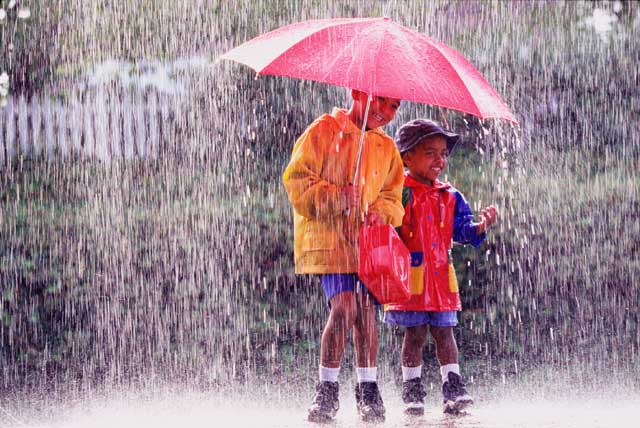 Saat hujan, kedua anak tersebut menggunakan payungdan jas hujan, karena….Sifat bahannya yang menyerap airSifat bahannya lembut dan lenturSifat bahannya yang tembus pandangSifat bahannya yang tidak menyerap airLampiran 3KUNCI JAWABAN, BOBOT DAN SKORSOAL PRE TESTJumlah skor perolehanRumus :				      x 100        Skor TotalTeknik Pemberian Skor:NoJawabanBobot11B112C113A114D115C116B117B118A119B120D1NoJawabanBobot1.C12A13B14C15A16C17A18A19B110D1Rubrik Penilaian Tes Hasil BelajarRubrik Penilaian Tes Hasil BelajarBobot 1Jika  jawaban  benarBobot 0Jika jawaban salah dan tidak ada jawaban